 "Game of Thrones" von Tirol 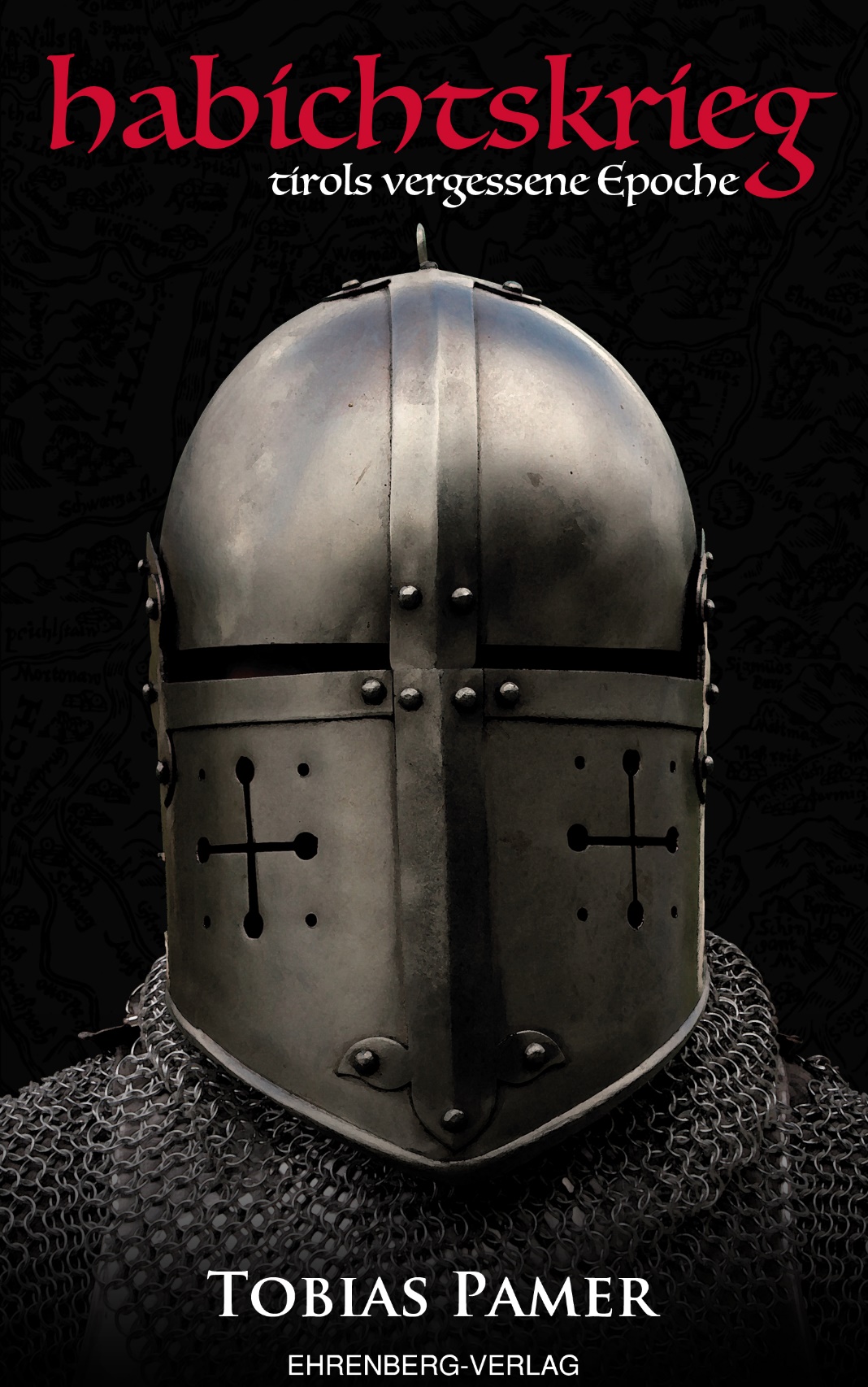     (lt. Life-Radio und TirolTV)Der junge Tarrenzer Geschichts- und GermanistikstudentTOBIAS PAMERentführt uns wieder ins Tirol des frühen 15. Jh., als die Adelsfamilie der Starkenberger nahezu 1/3 der gesamten Grafschaft Tirol beherrscht.	Sein zweiter historischer Roman „Habichtskrieg – Tirols vergessene Epoche“ basiert auf historischen Fakten und erzählt von einer fiktionalen Hauptfigur welche mit Verrat, Intrigen, Macht, Liebe und Krieg zu kämpfen hat.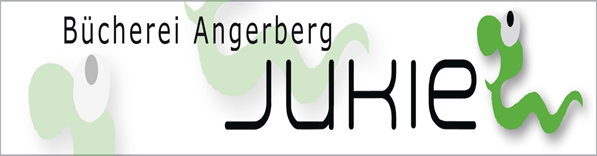 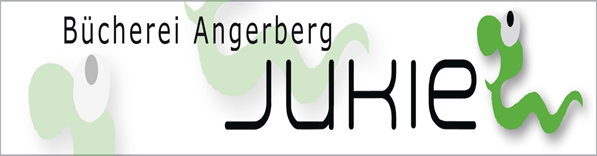 